מחרטה משומשת יד שנייה תוצרת סיןכושר חריטה:X 4,000  800Ø מ"מ.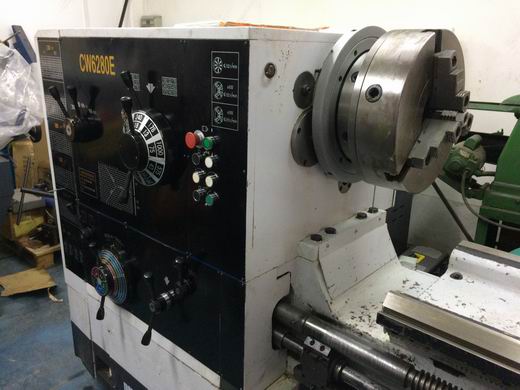 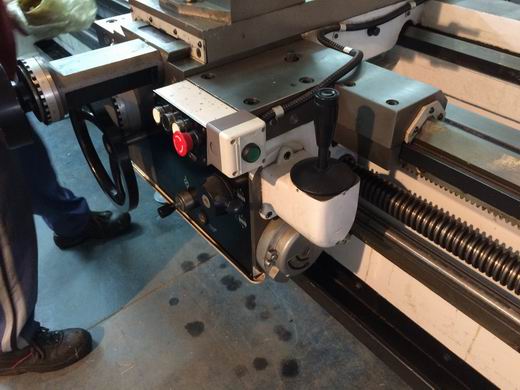 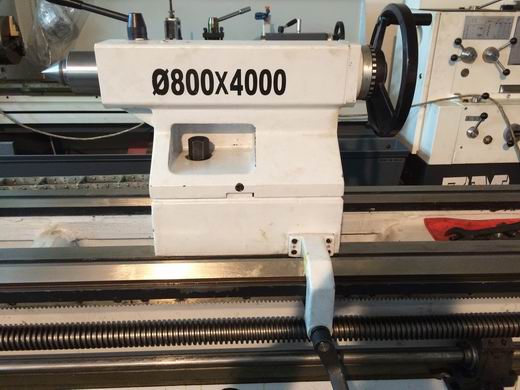 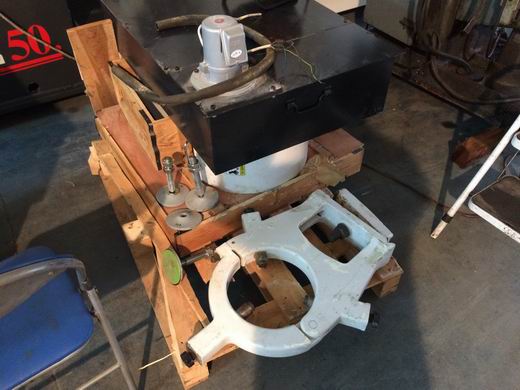 